EXPECTATIVAS DE LOGRO  Capacitar al alumno en los aspectos geológicos, específicamente aplicados a la Industria del Petróleo, su vinculación con ciencias afines y los métodos usados en la búsqueda y desarrollo de yacimientos convencionales y no convencionales de petróleo y gas. CONTENIDOS MÍNIMOS Generalidades sobre métodos de prospección. Origen del Petróleo y su relación con la roca reservorio y sus ambientes sedimentarios. Relación entre Migración y acumulación del petróleo (trampas). Los fluidos y condiciones de reservorio. Aplicación de métodos directos e indirectos para conocimiento del subsuelo y su análisis. Definir los elementos necesarios para la creación de un modelo estático y cálculos de volúmenes de hidrocarburo en reservorios convencionales y no convencionales.OBJETIVOSQue el alumno reciba conceptos actualizados sobre los aspectos fundamentales de: a) Métodos de prospección b) Roca madre y ambientes sedimentarios, unidades estratigráficas, series estratigráficas) Migración y trampas en reservorios no convencionales y convencionales d) Aplicación de diversos métodos para el conocimiento de los tipos de fluidos. e) Formas de adquisición de datos durante la perforación y procesamiento de los mismos f) Definir el armado de un modelo estático con su control de calidad y realizar cálculos sobre volúmenes de hidrocarburos. Conceptos generales sobre protección del medio ambiente. CONTENIDOUnidad 1 - Introducción a los combustibles fósiles.  Condiciones para la existencia de un yacimiento. Métodos de prospección de HC. Técnicas de la prospección de superficie. Métodos sísmicos y potenciales. Prospección Geoquímica.Unidad 2 - Origen del petróleo. Naturaleza de la materia orgánica, acumulación preservación y ambientes favorables de depositación. Proceso transformación de la materia orgánica en hidrocarburo. El Kerógeno. La roca madre, riqueza, calidad, madurez y propiedades. Muestreo, técnicas de estudio y respuesta eléctrica. La relación con los procesos geológicos, ventanas de generación, diagramas y alteraciones. Correlación roca madre-petróleo .Rocas “shale” en Argentina calidad y propiedades.Unidad 3 - La roca reservorio. Clasificaciones, componentes texturales y composicionales y sus implicancias. Mecanismos, procesos de sedimentación, controles. Ambientes continentales y marinos, de rocas clásticas y carbonáticas. Características, elementos, distribución de los reservorios, geometrías, correlación y mapeo. Diagénesis y clasificación del espacio poral. Otros tipos de rocas reservorios. Reservorios no convencionales introducción, definiciones, caracterización, condiciones y clasificación.Unidad 4 - Migración y acumulación del petróleo. Condiciones geológicas para la mecánica de expulsión, migración y eficiencia. Factores petrofísicos que la controlan. Fenómenos de desplazamiento y presión. Flotabilidad, controles, efecto del gas disuelto. Migración clasificaciones y mecanismos. Factores contrarios a la migración, presión capilar. Principio de Gussow´s. Contactos petróleo-agua. Barreras estratigráficas tipos y origen. Vías de Migración. Clasificación. Tiempo de acumulación y preservación. Unidad 5 - Las trampas del reservorio y sello. Definición de trampa y clasificación.  Las trampas estructurales, estratigráficas, combinadas e hidrodinámicas. Mecanismos y trampas asociadas a domos de sal. Comportamiento geomecánico; yacimientos naturalmente fracturados, clasificación por génesis y almacenamiento. Problemática en su evaluación y su desarrollo. Roca sello definición, efectividad, tipos de rocas sellos, características, principio de Buoyancy y espesor de cobertura. Ejemplos de trampas en Argentina.Unidad 6 - Los fluidos del reservorio. Introducción a porosidad y permeabilidad, definiciones y relaciones.  Fluidos en los espacios porales y distribución.  Fuentes de toma de datos. Agua, petróleo, gas, clasificaciones, naturaleza, propiedades físicas, químicas e impurezas. Superficies potenciométricas. Contactos de los fluidos. Saturaciones, propiedades básicas. Introducción a mecanismos de drenaje.Unidad 7- Geomecánica y condiciones de reservorio. Aspectos fundamentales de la geomecánica y medición de propiedades. Direcciones y magnitudes de campos de esfuerzos, métodos para establecerlos. Presión y temperatura. Presión definiciones y términos usados en un reservorio Gradientes de presiones para diferentes tipos de fluidos, mediciones y toma de datos. Origen de las presiones y sobrepresiones. Presión litostática e hidrostática .Temperatura procesos térmicos. Medición de la temperatura, gradiente geotérmico y su utilización. Unidad 8 - Métodos directos. Geología del subsuelo. Control Geológico, toma de muestras, descripción litológica, calcimetría, fluorescencia, rastros e impregnación y su valor informativo. Perfil litológico del pozo. Detección de tipos de gases, cromatografía, y gráficos.  Criterios para definir niveles de interés durante la perforación, para extracción de testigos corona y realizar ensayos a pozo abierto (DST). Planificación, equipamiento procedimientos, tipos de estudios e integración de datos. Unidad 9 - Métodos indirectos. Introducción a registros de pozos, orientado a la interpretación litológica, identificación de tipos de fluidos y presiones. Cálculos petrofísicos. Definición de espesor total, neto y con hidrocarburo. Análisis de facies y secuencial mediante perfiles de pozos, principios y aplicaciones. Interpretación estructural, estratigráfica, geomecánica y detección de fractura con el perfil de buzamiento e imágenes microeléctricas, calibración con testigos coronas.Unidad 10 – Modelos Geológicos: Modelado estático, flujo de trabajo, datos necesarios. Modelo estructural, estratigráfico, de facies y propiedades. Grillas. Control de calidad. Ejemplos de yacimientos modelados. Estimaciones de OOIP.  Breve reseña de las cuencas sedimentarias Argentinas.                                        METODOLOGÍA DE ENSEÑANZAMétodos expositivos, de aplicación y colaborativos, soportados por las diferentes técnicas. La clase teórica se presenta en powerpoint y se entrega información adicional en forma digital. Se realizan prácticos y salida al campo. DISTRIBUCIÓN DE LA CARGA HORARIA PROGRAMA DE TRABAJOS PRÁCTICOS.1.- 	Prácticos de gabinete con correlaciones, cortes geológicos y planos varios.2.- 	Práctico de gabinete sobre origen del Petróleo y evaluación de rocas tipo “shale”3.- 	Práctico de campo, orientado a la identificación de distintas rocas sedimentarias (roca madre, roca reservorio y roca sello), ígneas y metamórficas, estructuras, pliegues y fallas. Ejercicios rocas reservorios.4.-   Práctico de gabinete sobre Migración y Trampas.5.-   Ejercicio de descripción de “cutting” y coronas (Muestreo). Práctico en gabinete con datos de Control Geológico y (DST) ensayo de pozo6.-   Ejercicios sobre geo mecánica y estimaciones de gradientes en reservorio.7.- 	Práctico en gabinete con distintos registros de pozos.EVALUACIONES (S/ Ord. 108-10_CS)Criterios de evaluación y calificación:1-Evaluación continua: En cada clase se tomarán evaluaciones tipo cuestionarios individuales o coloquio personal o grupal acorde a la temática desarrollada.2-Trabajos Prácticos aprobados con calificación mínima de seis (6).3-Salida al campo con presentación de un informe. 4-Dos (2) Parciales con calificación mínima de seis (6) con la posibilidad de un recuperatorio por parcial.5-Trabajo grupal integrador: Los  trabajos  grupales  integradores  se  definirán  acorde a  las  pautas  y  recomendaciones establecidas y formalmente comunicadas a los alumnos. RegularidadLos alumnos que cumplimenten las siguientes exigencias, quedarán en carácter de alumnos regulares:1-Tener una asistencia a clases presencial igual o mayor al 70%.2-Trabajos prácticos aprobados.2-Obtener una calificación general igual o mayor a seis (6) en cada uno de los parciales.Los alumnos regulares deberán rendir examen final en las fechas establecidas en el calendario de exámenes de la Facultad para aprobar la asignatura. En esta instancia se evaluará, oral o escrito, el aprendizaje de los conceptos teóricos y su aplicación, respectando lo establecido en la Ord.108-2010 CS.LibresLos alumnos que estén en condición de libres por haberse vencido o no ser aprobada la regularidad, deberán para poder acceder a rendir examen final, aprobar un escrito integrador asignado por la cátedra con un calificación mínima de seis (6) . En esta instancia después de aprobar se evaluará, en forma oral, el conocimiento y aprendizaje de los conceptos teóricos y su aplicación, respetando lo establecido en las ordenanzas vigentes.PROGRAMA DE EXAMEN BOLILLA:	Se selecciona dos bolillas por sorteo y en función de la unidad elegida por él alumno se le pide desarrollar un tema.          Bolilla                         	            Unidad:1-3-5-9-102-3-6-8-93-4-5-6-73-7-8-9-101-2-6-8-92-3-4-5-7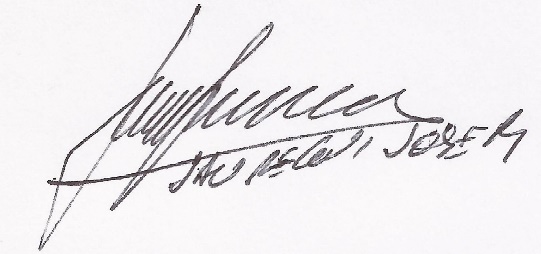                                             16/06/2023                               Jauregui Jose MariaFECHA, FIRMA Y ACLARACIÓN TITULAR DE CÁTEDRABIBLIOGRAFÍABibliografía básicaBibliografía complementariaPáginas Web de interés:http://www.fcnym.unlp.edu.ar/catedras/sedimentologia/pdf/estructuras_mec.pdfhttp://www.fcnym.unlp.edu.ar/catedras/sedimentologia/pdf/piroclasticas.pdfhttp://www.fcnym.unlp.edu.ar/catedras/sedimentologia/pdf/cuencas.pdfhttps://infogeologia.files.wordpress.com/2010/02/carbonatos.pdfhttp://www.bakerhughes.com/http://www.slb.com/services/drilling/mpd_ubd.aspx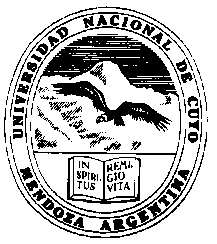 Facultad de Ingeniería - Universidad Nacional de CuyoPROGRAMA DE ASIGNATURAFacultad de Ingeniería - Universidad Nacional de CuyoPROGRAMA DE ASIGNATURAFacultad de Ingeniería - Universidad Nacional de CuyoPROGRAMA DE ASIGNATURA  Asignatura:    GEOLOGÍA DEL PETROLEO    GEOLOGÍA DEL PETROLEO  Carrera:    Ingeniería de Petróleos    Ingeniería de Petróleos  Año:2023 Semestral: 90 hs.     Semanal: 4 hs.ActividadCarga horaria por semestreTeoría y resolución de ejercicios simples60Formación práctica                                                                       Formación práctica                                                                        Formación Experimental – Laboratorio Formación Experimental - Trabajo de campo22 Resolución de problemas de ingeniería8                                                                 Total   90Autor (Apellido y Nombre)TítuloEditorialAñoEjemplares
en biblioteca GuillemotGeología del PetróleoParaninfo1982Varios Krumbein, W., Sloss, L. Estratigrafía y Sedimentación HB/DJ1963 Varios  Levorsen, A. I.Geología del Petróleo	Freeman1974VariosRamsay, J.Plegamiento y fracturación de rocas Science2000       Varios Serra O.           Análisis de Ambientes de Sedimentación Mediante Perfiles de Pozo		 Schulumberger1985 Varios  Spalletti, Luis A.Paleoambientes Sedimentarios .	 AGA1980  VariosVarios AutoresModelado GeologicoIAPG-VII E&D2008DigitalVarios AutoresTransecta Regional de la Fm. Vaca MuertaIAPG2016VariosAutor (Apellido y Nombre)TítuloEditorialAñoEjemplares
en bibliotecaBidner Mirtha SusanaPropiedades de la Roca y los fluidos en Reservorio de Petróleo                            Eudeba1997Varios Knut Bjørlykke Editor Petroleum Geoscience Springer2010 Digital  Law CarolEvaluating source rocks	 AAPG 2001 Digital  Selley, R. C. Ambientes sedimentarios antiguos Chapman and Hall1978 Varios Ponce,J ;Montagna,A y Carmona,NGeología de la cuenca Neuquina y sus sistemas petrolerosYPF2015Digital Tarek Ahmed Reservoir Engineering  Handbook                          Springer2006 Digital 